Template for Preparation of a Final Report (clinical research)Graphics and photographs may be inserted in section 11!We would like to remind you to hand in your final report (signed original and Word/ PDF file) according to the date scheduled in your grant agreement of your research project. Please note: In case of a clinical trial two additional documents (“Consort checklist” and “Consort flow diagram”) must be submitted with the final report.Project Title:	     Project Code:	     Project Period:	     Project Leader	     Date of Report:	     Status of Report:	     Table of Contents1	Overview	42	Introduction (Scientific background, hypotheses, objectives)	54	Material and Methods	55	Results	56	Discussion	57	Difficulties and Troubleshooting	58	Perspective	59	Summary	510	Publication(s)/ Abstract(s)/ Poster(s)/ Lecture(s)	511	Graphics and photographs	612	 Short and clear report on the results of the project appropriate for publication on our webpage (therefore preferred German language)	7nature(s)Project Leader_________________________________________________Signature			Date1. Cooperation Partner_________________________________________________Signature			Date2. Cooperation Partner_________________________________________________Signature			DateOverviewIntroduction (Scientific background, hypotheses, objectives)4	Material and Methods5	Results6	Discussion	Please discuss your findings. Have the objectives proposed in the grant application been achieved? Please relate your results to the milestones proposed in the grant application. 7	Difficulties and Troubleshooting	If there are/ were any deviations from the milestones described in your full grant application, please specify and give appropriate comments. Please give an evaluation of the results of the project. 	Are there any problems/ important changes concerning 	- Staff?						, if yes, please specify       	- Technical feasibility (e.g. equipment)?	, if yes, please specify      	- Timetable?						, if yes, please specify      	- Budget?						, if yes, please specify      8	Perspective	Are the results applicable/ relevant for CF-therapy? Which next steps are necessary to achieve a benefit for the patients? 9	Summary10	Publication(s)/ Abstract(s)/ Poster(s)/ Lecture(s)	Are there any publications (submitted or accepted), abstracts, poster(s), or lecture(s) about the project results? If so, please list the references here and add reprints.11	Graphics and photographs12	 Short and clear report on the results of the project appropriate for publication on our webpage (therefore preferred German language) Projekttitel:		     Projektnummer:		     Beteiligte Wissenschaftler:	     Laufzeit: 		     Datum Projektabschluss:		     Fördervolumen:		     Ziel des Projekts: (bitte max. 1.500 Zeichen)Ergebnisse: (bitte max. 1.500 Zeichen)CONSORT checklist of information to include when reporting a randomised trial*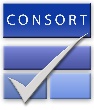 *We strongly recommend reading this statement in conjunction with the CONSORT 2010 Explanation and Elaboration for important clarifications on all the items. If relevant, we also recommend reading CONSORT extensions for cluster randomised trials, non-inferiority and equivalence trials, non-pharmacological treatments, herbal interventions, and pragmatic trials. Additional extensions are forthcoming: for those and for up to date references relevant to this checklist, see www.consort-statement.org.CONSORT Flow DiagramCONFIDENTIALITY STATEMENT The information provided in this document is strictly confidential. No disclosure should take place without the written authorization from      .Project Leader
•      First name, last name, academic title •      Employment status •      Date of birth, nationality •      Institution and department (complete name) •      Postal address •      Telephone •      Fax •      E-mail address 1. Cooperation partner
(delete where appropriate)•      First name, last name, academic title •      Employment status •      Date of birth, nationality •      Institution and department (complete name) •      Postal address •      Telephone •      Fax •      E-mail address2. Cooperation partner(delete where appropriate)•      First name, last name, academic title •      Employment status •      Date of birth, nationality •      Institution and department (complete name) •      Postal address •      Telephone •      Fax •      E-mail addressTitle of the projectProject codeType of sponsorship
(Please mark)	Project funding
Small project: yes            no 	Young scientist sponsorship Objectives/ Milestones
(as specified in grant application and agreement on support)Step 1:      Step 2:      Step 3:      Duration of the projectReport period: - Commencement date:	     
- Finishing date:		     Section/TopicItem NoChecklist itemReported on page NoTitle and abstractTitle and abstractTitle and abstractTitle and abstract1aIdentification as a randomised trial in the title1bStructured summary of trial design, methods, results, and conclusions (for specific guidance see CONSORT for abstracts)IntroductionIntroductionIntroductionIntroductionBackground and objectives2aScientific background and explanation of rationaleBackground and objectives2bSpecific objectives or hypothesesMethodsMethodsMethodsMethodsTrial design3aDescription of trial design (such as parallel, factorial) including allocation ratioTrial design3bImportant changes to methods after trial commencement (such as eligibility criteria), with reasonsParticipants4aEligibility criteria for participantsParticipants4bSettings and locations where the data were collectedInterventions5The interventions for each group with sufficient details to allow replication, including how and when they were actually administeredOutcomes6aCompletely defined pre-specified primary and secondary outcome measures, including how and when they were assessedOutcomes6bAny changes to trial outcomes after the trial commenced, with reasonsSample size7aHow sample size was determinedSample size7bWhen applicable, explanation of any interim analyses and stopping guidelinesRandomisation: Sequence generation8aMethod used to generate the random allocation sequence Sequence generation8bType of randomisation; details of any restriction (such as blocking and block size) Allocation concealment mechanism9Mechanism used to implement the random allocation sequence (such as sequentially numbered containers), describing any steps taken to conceal the sequence until interventions were assigned Implementation10Who generated the random allocation sequence, who enrolled participants, and who assigned participants to interventionsBlinding11aIf done, who was blinded after assignment to interventions (for example, participants, care providers, those assessing outcomes) and howBlinding11bIf relevant, description of the similarity of interventionsStatistical methods12aStatistical methods used to compare groups for primary and secondary outcomesStatistical methods12bMethods for additional analyses, such as subgroup analyses and adjusted analysesResultsResultsResultsResultsParticipant flow (a diagram is strongly recommended)13aFor each group, the numbers of participants who were randomly assigned, received intended treatment, and were analysed for the primary outcomeParticipant flow (a diagram is strongly recommended)13bFor each group, losses and exclusions after randomisation, together with reasonsRecruitment14aDates defining the periods of recruitment and follow-upRecruitment14bWhy the trial ended or was stoppedBaseline data15A table showing baseline demographic and clinical characteristics for each groupNumbers analysed16For each group, number of participants (denominator) included in each analysis and whether the analysis was by original assigned groupsOutcomes and estimation17aFor each primary and secondary outcome, results for each group, and the estimated effect size and its precision (such as 95% confidence interval)Outcomes and estimation17bFor binary outcomes, presentation of both absolute and relative effect sizes is recommendedAncillary analyses18Results of any other analyses performed, including subgroup analyses and adjusted analyses, distinguishing pre-specified from exploratoryHarms19All important harms or unintended effects in each group (for specific guidance see CONSORT for harms)DiscussionDiscussionDiscussionDiscussionLimitations20Trial limitations, addressing sources of potential bias, imprecision, and, if relevant, multiplicity of analysesGeneralisability21Generalisability (external validity, applicability) of the trial findingsInterpretation22Interpretation consistent with results, balancing benefits and harms, and considering other relevant evidenceOther informationOther informationOther informationRegistration23Registration number and name of trial registryProtocol24Where the full trial protocol can be accessed, if availableFunding25Sources of funding and other support (such as supply of drugs), role of funders